Name: _________________________________________      	Period: _______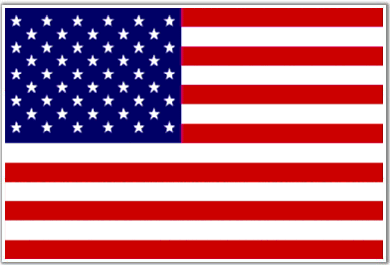 UNITED STATES Constitution Scavenger HuntLook through the constitution in our America textbook (pp. 228-250) to find the answers to the following questions.  You will find hints for where to locate the answers in parentheses beside each question.  (A1, S2= Article 1, Section 2)How old does a Representative have to be? (A1, S2)1. 25 years oldHow many years are in a term for a Representative? (A1, S2)2.   2 yearsHow old does a Senator have to be? (A1, S3)3. 30 years old4.   How long is a term for a Senator? 4.   Answer:  6 years      Article:  1      Section:  35.   Who breaks a tie in Senate votes? (A1, S3)5. Vice President6.  Are members of Congress paid for their work?      (A1, S6)6.Yes7.  What fraction of members is needed to vote to       override a President’s veto? (A1, S7)7. 2/38.  List any 3 powers of Congress. (A1, S8) A. (Answers will vary) B. C.What are three qualifications for being President?  (A2, S1)9.   A. 35 years old      B. Natural Born Citizen      C. Resident of the US for 14 yearsList 3 powers of the President. (A2, S2)10.   A. Military Powers       B. Treaties       C. AppointmentsWhat are three crimes for which a government official can be impeached?   (A2, S4)11.   A. Treason       B. Bribery       C. Other high crimes/misdemeanorsWhat is a Supreme Court justice’s term based on? Answer: good behavior       Article:  3       Section: 1What are three actions that would be considered treason?                     (A3, S3)13.  A. levying war against the US      B. adhering to enemies      C. providing aid/comfort to enemiesWhat fraction of votes are needed to amend the        Constitution?  (A5)14. 2/3What is the “Supreme Law of the Land”? And what do you think that means?(A6)Answer: Constitution                 (answers will vary)       Article: 616.  Which amendment makes slavery illegal in the           United States?	16.  13th17.   Which amendment gives women the right to vote? 17.  19th18. Which amendment lowered the voting age to 18 years of age?18.  26th